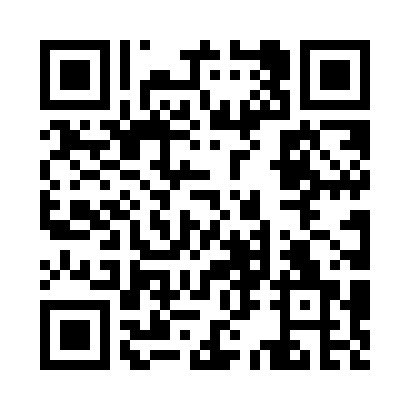 Prayer times for Amoret, Missouri, USAWed 1 May 2024 - Fri 31 May 2024High Latitude Method: Angle Based RulePrayer Calculation Method: Islamic Society of North AmericaAsar Calculation Method: ShafiPrayer times provided by https://www.salahtimes.comDateDayFajrSunriseDhuhrAsrMaghribIsha1Wed5:006:211:155:048:109:322Thu4:586:201:155:048:119:333Fri4:576:191:155:048:129:344Sat4:566:181:155:048:139:355Sun4:546:171:155:058:149:376Mon4:536:151:155:058:159:387Tue4:516:141:155:058:169:398Wed4:506:131:155:058:179:409Thu4:496:121:155:058:189:4210Fri4:476:111:155:068:199:4311Sat4:466:101:155:068:199:4412Sun4:456:091:155:068:209:4513Mon4:446:091:155:068:219:4614Tue4:426:081:155:068:229:4815Wed4:416:071:155:078:239:4916Thu4:406:061:155:078:249:5017Fri4:396:051:155:078:259:5118Sat4:386:041:155:078:269:5219Sun4:376:041:155:088:269:5420Mon4:366:031:155:088:279:5521Tue4:356:021:155:088:289:5622Wed4:346:021:155:088:299:5723Thu4:336:011:155:088:309:5824Fri4:326:001:155:098:319:5925Sat4:316:001:155:098:3110:0026Sun4:305:591:155:098:3210:0127Mon4:295:591:165:098:3310:0228Tue4:295:581:165:108:3410:0329Wed4:285:581:165:108:3410:0430Thu4:275:571:165:108:3510:0531Fri4:275:571:165:108:3610:06